ST.JOSEPH'S COLLEGE (AUTONOMOUS), BENGALURU-27
BA IV SEMESTER EXAMINATION-APRIL 2019
POLITICAL SCIENCE (CPE)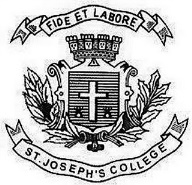 APS416: Indian Constitution: IITime 1 1/2 hrs                                                                               Maximum Marks: 35This paper contains one printed page and two partsSECTION- AI   Answer any FIVE of the following questions in about 60 words each (5x4=20)        1.What are the federal features of Indian Constitution?      2.What are the important features of Electoral System in India?      3.Mention the key functions of Union Public Service Commission      4.What are the key features of Anti-Defection Law?      5.Write a short note on National Commission for the Review and Working of the Constitution           (NCRWR)      6.What are the functions of Law Commission of India?
SECTION- BII   Answer any TWO of the following questions in about 150 words each (2x7.5=15)         6. Bring out the Union-State Administrative Relations       7. What is Federalism? Compare the features of Indian and American Federal            governments       8. What is the definition of a National Political Party? Bring out the ideology and approach           of any two National Political Parties of India       9. Write an essay on National Human Rights Commission in IndiaAPS 416-A-19Register Number :Date :09-04-2019